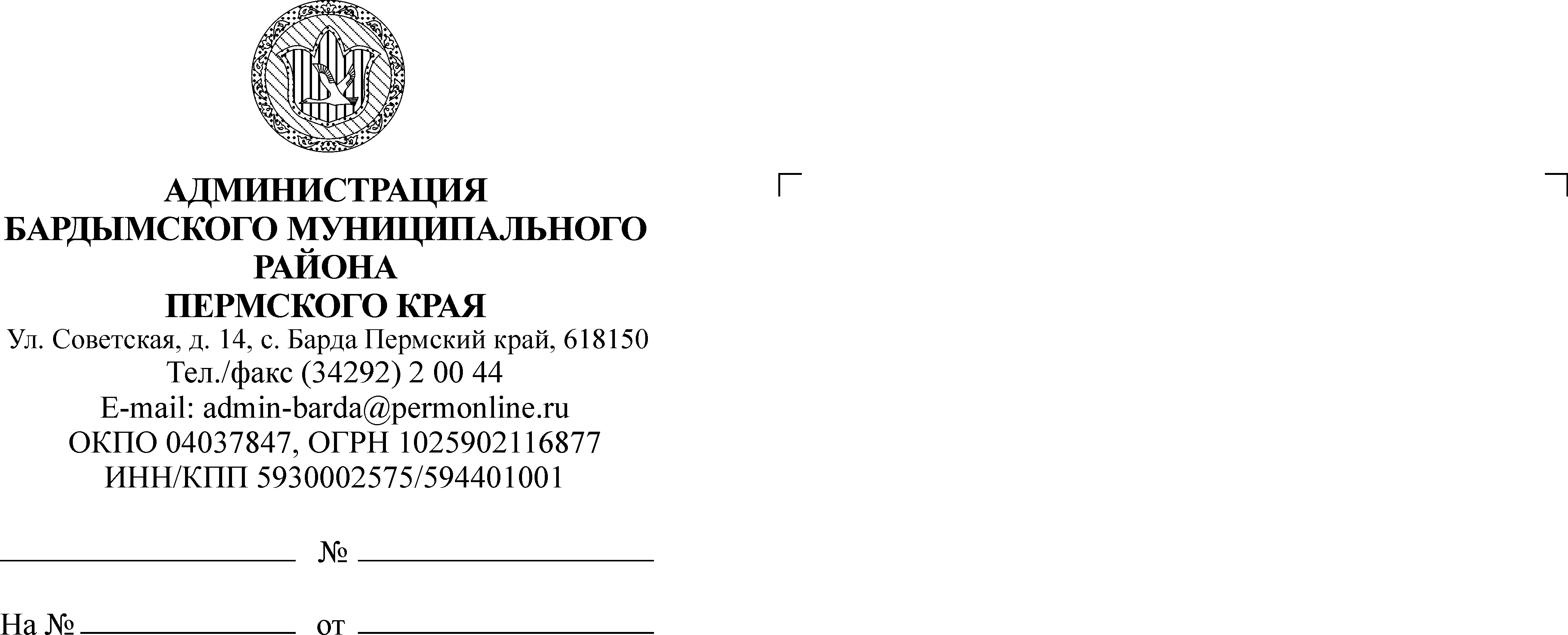 ЗЕМСКОЕ СОБРАНИЕБАРДЫМСКОГО МУНИЦИПАЛЬНОГО РАЙОНАПЕРМСКОГО КРАЯТРИДЦАТЬ ВТОРОЕ ЗАСЕДАНИЕРЕШЕНИЕ13.12.2018					                              		         № 509О плане работы Земского Собрания Бардымского муниципального района на 2019 год	Земское Собрание Бардымского муниципального района РЕШАЕТ:1.Утвердить план работы Земского Собрания Бардымского муниципального района на 2019 год согласно приложению 1.2.Утвердить план работы комиссий Земского Собрания Бардымского муниципального района на 2019 год согласно приложению 2.3.Утвердить график заседаний Земского Собрания на 2019 год согласно приложению 3.4. Решение вступает в силу со дня подписания.5.Контроль за исполнением решения оставляю за собой.Председатель Земского СобранияБардымского муниципального района                                                    Х.Г.АлапановПриложение 1к решению Земского СобранияБардымского муниципального районаот 13.12.2018 № 509 ПЛАН РАБОТЫ ЗЕМСКОГО СОБРАНИЯ  БАРДЫМСКОГО МУНИЦИПАЛЬНОГО РАЙОНА НА 2019 ГОДII. Нормотворческая деятельностьПодготовить и рассмотреть на заседаниях Земского Собрания вопросы:Январь-Февраль:1. О внесении изменений в Устав Бардымского муниципального района.2.  Информация о плане работы Контрольно-счетной палаты Бардымского муниципального района на 2019 год.3. Об утверждении отчетных материалов по направлениям и показателям деятельности Молодежного парламента Бардымского муниципального района за период с 01 января по 31 декабря 2018 года.4. Об утверждении отчетных материалов по направлениям и показателям деятельности Земского Собрания Бардымского муниципального района за период с 01 января по 31 декабря 2018 года.5. Об информации о состоянии законности на территории Бардымского района за 2018 год.6. О состоянии преступности и основных результатах оперативно-служебной деятельности подразделений ОМВД России по Бардымскому району за 2018 год.7. Об информации о проделанной работе комиссий Земского Собрания.8. Об утверждении персонального состава Молодежного парламентаБардымского муниципального района третьего созыва.9. Об утверждении Положения о наказах избирателей, порядки их рассмотрения и исполнения депутатами Земского Собрания Бардымского района.Март- Апрель:	1. Отчет главы муниципального района – главы Администрации Бардымского муниципального района за 2018 год.	2. Отчет о деятельности Контрольно-счетной палаты Бардымского муниципального района за 2018 год.3. Об информации об отчете по исполнению бюджета Бардымского муниципального района за 1 квартал 2019 года .	4. Об утверждении отчета об исполнении бюджета и дорожного фонда Бардымского муниципального района за 2018 год.	5.Об информации о финансово-хозяйственной деятельности Муниципальных унитарных предприятий Бардымского муниципального района.	6. Об информации по организации отдыха, оздоровления, занятости детей и подростков в Бардымском муниципальном районе.7. Об информации о нормативном правовом обеспечении осуществления муниципального контроля в целях  сокращения издержек юридических лиц и индивидуальных предпринимателей.8. Об информации о нормативном правовом и организационном обеспечении деятельности административных комиссий в Бардымском муниципальном районе.Май- Июнь:1. Об итогах проверок Контрольно-счетной палаты по использованию бюджетных средств Администрацией Бардымского муниципального района.	2. Информация о собираемости собственных доходов в бюджет Бардымского района.3. Об информации об итогах реализации муниципальной программы «Развитие культуры и искусства Бардымского муниципального района».4. Об информации о взаимодействии органов местного самоуправления и контрольно-надзорных органов.5. Об информации об участии органов местного самоуправления в осуществлении экологического, лесного, водного контроля.6. Об информации о деятельности органов местного самоуправления, направленной на увеличение доходов бюджета Бардымского  муниципального района.                                                            Август-Сентябрь:1. Об информации об отчете по исполнению бюджета Бардымского муниципального района за 6 месяцев 2019 года.2. Об информации о состоянии преступности и основных результатах оперативно-служебной деятельности подразделений ОМВД России по Бардымскому району за 1 полугодие 2019 года.	3. Об информации о подготовке к осеннее - зимнему периоду 2019-2020гг.4. Об информации об итогах реализации муниципальной программы «Благоустройство и охрана окружающей среды». 5. Об информации об итогах реализации муниципальной программы «Развитие туризма в Бардымском муниципальном районе». 6. Об информации о реализации прогнозного плана приватизации за 2018 год.7. О создании правовых и организационных условий для развития системы патриотического воспитания населения в Бардымском муниципальном районеОктябрь-Ноябрь:1. Об информации о титульном списке Бардымского муниципального района на 2020 год. 	2. О принятии бюджета Бардымского муниципального района на 2020 г и на плановый период 2021-2022 годов в первом чтении.	3. О состоянии преступности и основных результатах оперативно- служебной деятельности подразделений отдела полиции (дислокация с.Барда) МО МВД России «Осинский» за 9 месяцев 2019 года.4.Об информации о создании благоприятных условий для развития туризма
в Бардымском  муниципальномт районе.          5.Об информации о создании правовых и организационных условий, направленных на поддержку молодых семей в Бардымском районе.          6. Об информации о  реализации полномочий органов местного самоуправления в области энергосбережения и повышения энергетической эффективности.Декабрь:1. Об утверждении бюджета Бардымского муниципального района на 2020 год и на плановый период 2021-2022 годов.2. Об утверждении плана работы Земского Собрания Бардымского муниципального района на 2020 год.3. Об утверждении штатного расписания Земского Собрания Бардымского муниципального района на  2020 год.4. Информация об анализе эффективности муниципальных программ  в 2018 году.5. Об информации о реализации органами местного самоуправления полномочий в сфере образования.6. Об информации о  создании органами государственной власти и органами местного самоуправления правовых условий, направленных на стимулирование развития жилищного строительства в  Бардымском муниципальном районе.7. Об информации о финансовой обеспеченности переданных органам местного самоуправления полномочий органов государственной власти Пермского края в части их администрирования.Приложение 2к решению Земского СобранияБардымского муниципального районаот 13.12.2018 № 509  ПЛАНработы комиссий Земского Собрания на 2019 годПриложение 3к решению Земского СобранияБардымского муниципального районаот 13.12.2018 № 509 ГРАФИКОЧЕРЕДНЫХ ЗАСЕДАНИЙ ЗЕМСКОГО СОБРАНИЯ БАРДЫМСКОГО МУНИЦИПАЛЬНОГО РАЙОНА НА 2019 ГОДОчередные заседания Земского Собрания предполагается провести:    I   квартал –       *                   21.02.2019        II  квартал –  18.04.2019        13.06.2019    III квартал -       *                   22.08.2019           IV  квартал - 21.11.2019        19 .12.2019За неделю до заседаний проводятся заседания постоянных комиссий Земского Собрания.Внеочередные заседания  Земского Собрания предполагается провести: I квартал   - 24.01.2019                      21.03.2019 II квартал  - 23.05.2019           III квартал - 19.09.2019            N 
п/пНаименование мероприятийСроки проведенияОтветственные1234I. Организационные мероприятияI. Организационные мероприятияI. Организационные мероприятияI. Организационные мероприятия1 Заседания Земского Собрания         3-й четверг один раз в два 
месяца           Управляющий делами ЗС2 Заседания комиссий Земского Собрания         В соответствии с планом проведения
заседаний        
комиссий         Председатели     
комиссий         3Выездные заседания постоянных комиссий Земского СобранияВ соответствии с планом работыПредседатели комиссий, аппарат ЗС4 Организация работы депутатов в      
избирательных округах               Весь период      Депутаты         5 Организация приема граждан          
депутатами Земского Собрания на     
избирательных округах (по месту     
жительства)                         В соответствии с графиком приема  
депутатами       Депутаты Земского
Собрания         6 Организация приема граждан по личным вопросам в Земском Собрании         Весь период      7Заседания рабочих групп Земского СобранияВ соответствии с решениями ЗС о создании рабочих группПредседатели рабочих групп8 Организация работы с письмами,      
жалобами, обращениями предприятий,  
учреждений и граждан, поступающих в адрес Земского Собрания                           Весь период      Управ. делами,  депутаты, гл.специалист9 Организация работы с запросами      
депутатов и наказами избирателей, поступивших в адрес  Земского Собрания         В соответствии с регламентом      Управ. делами, депутаты, гл.специалист10 Осуществление контроля за           
исполнением решений, принятых       
Земским Собранием                   Весь период      Председателикомиссий         11Заседания Совета представительных органов муниципальных образований Бардымского муниципального районаВ соответствии с планом работыУправляющий делами ЗС12 Подготовка вопросов для рассмотрения
на заседаниях Земского Собрания     Весь период      Депутаты Земского
Собрания         13Участие в работе Ассоциации представительных органов местного самоуправления  « Юг»В соответствии с планом работыПредседатель Земского Собрания14 Публичные (общественные) слушанияВ соответствии с требованием законаУправляющий делами ЗС15Круглый стол с участием депутатов,   на телевидении  «Тол буйлары» (Притулвье) 1 раз в кварталПредседатель МПУправляющий делами ЗС16Участие в мероприятиях, проводимых Администрацией Бардымского районаВесь периодАппарат ЗСдепутаты17 Оказание правовой, методической и   
информационно-справочной помощи     
депутатам Земского Собрания, советам депутатов поселений (учеба  депутатов, семинары, депутатские    
слушания, согласно Соглашений о сотрудничестве)                           Весь период      Управляющий делами, главный специалист18 Регулярное информирование населения 
района в местных средствах массовой 
информации и иных информационных ресурсах о принятых нормативных правовых актах Земского Собрания                          Весь период      Аппарат ЗС19 Участие в заседаниях                
Законодательного Собрания Пермского 
края, Совете  представительных      
органов местного самоуправления Пермского  края
                             В соответствии с планом проведения
заседаний        Председатель Земского Собрания  20 Организация материально-технического обеспечения деятельности Земского Собрания                            Весь период      Управляющий делами21Проведение Дня депутата1 раз в годУправляющий делами ЗС22 Подготовка и проведение межмуниципального семинара.Председатель, депутатыЗемского Собрания, управляющий делами, главный специалист23Информация о деятельности депутатов в районной газете «Рассвет»- «Вести с Земского Собрания», «Круглый стол»   с участием депутатов (телевидение).Один раз в кварталУправляющий делами, депутаты24Заслушивание результатов и контрольных мероприятий, проведенных контрольно-счетной палатой Бардымского муниципального района, и постановка выявленных проблем на контрольЯнварь-декабрьКонтрольно-счетная палатаКомиссия по бюджету, налоговой политике и финансамОтветственные за подготовку вопросаКонтроль по исполнению бюджета (ежеквартально)Управление финансов и Контрольно-счетная палатаКонтроль за текущим исполнением бюджета (ежемесячно)Управление финансов и Контрольно-счетная палатаРабота над проектом бюджета на 2020 года (ноябрь-декабрь) Управление финансов и Контрольно-счетная палатаО деятельности внебюджетных фондовУправление финансов и Контрольно-счетная палатаУчастие в работе над бюджетом 2019 года (в течение года)Управление финансов и Контрольно-счетная палатаО порядке предоставления иных межбюджетных трансфертов бюджетам поселенийУправление финансовОб использовании бюджетных средств, выделяемых на реализацию муниципальных программУправлениефинансов, КСП Контроль за исполнением принятых решенийПредседатель комиссии по бюджету, налоговой политике и финансамКомиссия по экономической политикеОтветственные за подготовку вопросаЧлены комиссии Контроль за расходованием бюджетных средств (по курируемым сферам)КСП, УправлениефинансовКонтроль за изменением налогового законодательства и  мероприятиях по сбору налоговых и иных платежейУправление финансовУчастие в работе над бюджетом 2019 года (в течение года)Управление финансовУчастие на аппаратных совещаниях Администрации  Бардымского района при обсуждении вопросов по курируемым сферамПредседателикомиссийЧлены комиссииКонтроль за исполнением принятых решений Председатель комиссииКомиссия по социальной политикеОтветственные за подготовку вопросаКонтроль над исполнением муниципальных   программ по социальной сфере.Управление культуры Участие в работе над бюджетом 2019 года (в течение года).Управление финансов,   КСПИнформация об организации работы с Молодежным  парламентом Бардымского муниципального района Председатель Молодежного парламента  Контроль над исполнением решений депутатских запросов Председатель комиссииКонтроль над исполнением принятых решенийПредседатель комиссии